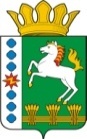 КОНТРОЛЬНО-СЧЕТНЫЙ ОРГАН ШАРЫПОВСКОГО МУНИЦИПАЛЬНОГО ОКРУГАКрасноярского краяЗаключениена проект Постановления администрации Шарыповского муниципального округа «О внесении изменений в Постановление администрации Шарыповского муниципального округа от 08.09.2021 № 661-п «Об утверждении муниципальной программы Шарыповского муниципального округа «Развитие сельского хозяйства» (в ред. от 08.09.2021, от 29.11.2021)20 октября 2022 год   	            					                № 37Настоящее экспертное заключение подготовлено Контрольно – счетным органом Шарыповского муниципального округа Красноярского края на основании ст. 157 Бюджетного  кодекса Российской Федерации, ст. 9 Федерального закона от 07.02.2011 № 6-ФЗ «Об общих принципах организации и деятельности контрольно – счетных органов субъектов Российской Федерации и муниципальных образований», ст. 15 Решения Шарыповского окружного Совета депутатов от 14.12.2020 № 5-32р «Об утверждении Положения о Контрольно – счетном органе Шарыповского муниципального округа Красноярского края» и в соответствии со стандартом организации деятельности Контрольно-счетного органа Шарыповского муниципального округа Красноярского края СОД 2 «Организация, проведение и оформление результатов финансово-экономической экспертизы проектов Решений Шарыповского окружного Совета депутатов и нормативно-правовых актов по бюджетно-финансовым вопросам и вопросам использования муниципального имущества и проектов муниципальных программ» утвержденного приказом Контрольно-счетного органа Шарыповского муниципального округа Красноярского края от 25.01.2021 № 03.Представленный на экспертизу проект Постановления администрации Шарыповского муниципального округа «О внесении изменений в Постановление администрации Шарыповского муниципального округа от 08.09.2021 № 661-п «Об утверждении муниципальной программы Шарыповского муниципального округа «Развитие сельского хозяйства» (в ред. от 08.09.2021, от 29.11.2021) направлен в Контрольно – счетный орган Шарыповского муниципального округа Красноярского края 18 октября 2022 года. Разработчиком данного проекта Программы является администрация Шарыповского муниципального округа.Основанием для разработки муниципальной программы является:- статья 179 Бюджетного кодекса Российской Федерации;- постановление администрации Шарыповского муниципального округа от 13.04.2021 № 288-п «Об утверждении Порядка принятия решений о разработке муниципальных программ Шарыповского муниципального округа, их формирования и реализации» (в ред. от 22.07.2022);- распоряжение администрации Шарыповского муниципального округа от 21.07.2021 № 374-р «Об утверждении перечня муниципальных программ Шарыповского муниципального округа» (в ред. от 03.08.2022).Исполнитель Программы  администрация Шарыповского муниципального округа.Соисполнители муниципальной программы отсутствуют.Мероприятие проведено 20 октября 2022 года.В ходе подготовки заключения Контрольно – счетным органом Шарыповского муниципального округа Красноярского края были проанализированы следующие материалы:- проект Постановления администрации Шарыповского муниципального округа «О внесении изменений в Постановление администрации Шарыповского муниципального округа от 08.09.2021 № 661-п «Об утверждении муниципальной программы Шарыповского муниципального округа «Развитие сельского хозяйства» (в ред. от 08.09.2021, от 29.11.2021);-  паспорт муниципальной программы «Об утверждении муниципальной программы Шарыповского муниципального округа «Развитие сельского хозяйства».Подпрограммы муниципальной программы:Обеспечение доступным жильем молодых семей и молодых специалистов в сельской местности.Обеспечение реализации муниципальной программы и прочие мероприятия.Рассмотрев представленные материалы к проекту Постановления установлено следующее:В соответствии с проектом Постановления вносятся в паспорт муниципальной программы изменения по строке (пункту) «Ресурсное обеспечение  муниципальной  программы».После внесения изменений строка  будет читаться:Увеличение бюджетных ассигнований по муниципальной программе в сумме 317 541,96 руб. (1,76%), в том числе:в 2021 году- уменьшение за счет средств краевого бюджета в сумме 90 240,19 руб. (2,01%);в 2022 году- увеличение за счет средств краевого бюджета в сумме 592 891,00 руб. (13,25%);- уменьшение за счет средств бюджета округа в сумме 185 108,85 руб. (100,00%).В подпрограмму «Обеспечение доступным жильем молодых семей и молодых специалистов в сельской местности» вносятся изменения по строке «Объемы и источники финансирования подпрограммы». После внесения изменений строка будет читаться:Уменьшение бюджетных ассигнований по подпрограмме «Обеспечение доступным жильем молодых семей и молодых специалистов в сельской местности» в 2022 году за счет средств бюджета округа в сумме 185 108,85 руб. (100,00%) по мероприятию 1.1 «Предоставление социальных выплат гражданам, проживающим и работающим в сельской местности и являющимися участниками муниципальных программ (подпрограмм муниципальных программ), в том числе молодым семьям и молодым специалистам, проживающим и работающим на селе либо изъявившим желание переехать на постоянное место жительства в сельскую местность и работать там и являющимися участниками муниципальных программ (подпрограмм муниципальных программ), на строительство или приобретение жилья в сельской местности», в связи с отсутствием  бюджетных ассигнований в краевом бюджете на финансирование данного мероприятия в 2022 году.В подпрограмму «Обеспечение реализации муниципальной программы и прочие мероприятия» вносятся изменения по строке «Объемы и источники финансирования подпрограммы». После внесения изменений строка будет читаться:Увеличение бюджетных ассигнований по подпрограмме «Обеспечение реализации муниципальной программы и прочие мероприятия» в 2022 году за счет средств краевого бюджета в сумме 592 891,00 руб. (13,25%) по мероприятию 1.1 «Выполнение отдельных государственных полномочий по решению вопросов поддержки сельскохозяйственного производства», в том числе:- в сумме 402 500,00 руб., в связи с увеличением фонда оплаты труда на 10 процентов для выплаты премий;- в сумме 190 391,00 руб., в связи с увеличением фонда оплаты труда на 8,6 процентов.При проверке правильности планирования и составления проекта Постановления  нарушений не установлено.На основании выше изложенного Контрольно – счетный орган Шарыповского муниципального округа Красноярского края предлагает администрации Шарыповского муниципального округа принять проект Постановления администрации Шарыповского муниципального округа «О внесении изменений в Постановление администрации Шарыповского муниципального округа от 08.09.2021 № 661-п «Об утверждении муниципальной программы Шарыповского муниципального округа «Развитие сельского хозяйства» (в ред. от 08.09.2021, от 29.11.2021).Председатель                                                                      				Г.В. СавчукРесурсное обеспечение  муниципальной  программы Предыдущая редакцияПредлагаемая редакция (проект Постановления)Ресурсное обеспечение  муниципальной  программы Общий объем бюджетных ассигнований на реализацию муниципальной программы  составляет 18 100 708,85 руб., из них:2021 год – 4 487 300,00 руб.;2022 год – 4 661 208,85 руб.;2023 год – 4 476 100,00 руб.;2024 год – 4 476 100,00 руб.в том числе за счет средств:краевого бюджета  17 915 600,00 руб., из них:2021 год – 4 487 300,00 руб.;2022 год – 4 476 100,00 руб.;2023 год – 4 476 100,00 руб.;2024 год – 4 476 100,00 руб.бюджет округа 185 108,85 руб., из них:2021 год – 0,00 руб.;2022 год – 185 108,85 руб.;2023 год – 0,00 руб.2024 год – 0,00 руб.Общий объем бюджетных ассигнований на реализацию муниципальной программы  составляет 18 418 250,81 руб., из них:2021 год – 4 397 059,81 руб.;2022 год – 5 068 991,00 руб.;2023 год – 4 476 100,00 руб.;2024 год – 4 476 100,00 руб.в том числе за счет средств:краевого бюджета  18 418 250,81 руб., из них:2021 год – 4 397 059,81 руб.;2022 год – 5 068 991,00 руб.;2023 год – 4 476 100,00 руб.;2024 год – 4 476 100,00 руб.Объемы и источники финансирования подпрограммы Предыдущая редакцияПредлагаемая редакция (проект Постановления)Объемы и источники финансирования подпрограммы Общий объем бюджетных ассигнований на реализацию подпрограммы составляет 185 108,85 руб., из них:за счет средств бюджета округа составляет 185 108,85 руб.,  в том числе:2022 год – 185 108,85 руб.;2023 год – 0,00 руб.;2024 год – 0,00 руб.Общий объем бюджетных ассигнований на реализацию подпрограммы составляет 0,00 руб., из них:за счет средств бюджета округа составляет 0,00 руб.,  в том числе:2022 год – 0,00 руб.;2023 год – 0,00 руб.;2024 год – 0,00 руб.Объемы и источники финансирования подпрограммы Предыдущая редакцияПредлагаемая редакция (проект Постановления)Объемы и источники финансирования подпрограммы Общий объем бюджетных ассигнований на реализацию подпрограммы составляет 13 428 300,00 руб., из них:за счет средств краевого бюджета составляет 13 428 300,00 руб.,  в том числе:2022 год – 4 476 100,00 руб.;2023 год – 4 476 100,00 руб.;2024 год – 4 476 100,00 руб.Общий объем бюджетных ассигнований на реализацию подпрограммы составляет 14 021 191,00 руб., из них:за счет средств краевого бюджета составляет 14 021 191,00 руб.,  в том числе:2022 год – 5 068 991,00 руб.;2023 год – 4 476 100,00 руб.;2024 год – 4 476 100,00 руб.